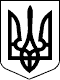 МІНІСТЕРСТВО ЗАХИСТУ ДОВКІЛЛЯ ТА ПРИРОДНИХ РЕСУРСІВ УКРАЇНИН А К А ЗПро затвердження Уніфікованої форми акта, складеного за результатами проведення планового (позапланового) заходу державного нагляду (контролю) щодо дотримання суб’єктом господарювання вимог законодавства у сфері мисливського господарства та полюванняВідповідно до частини другої статті 5 Закону України «Про основні засади державного нагляду (контролю) у сфері господарської діяльності», статті 37 Закону України «Про мисливське господарство та полювання», Методики розроблення критеріїв, за якими оцінюється ступінь ризику від провадження господарської діяльності та визначається періодичність проведення планових заходів державного нагляду (контролю), Методики розроблення уніфікованих форм актів, що складаються за результатами проведення планових (позапланових) заходів державного нагляду (контролю), затверджених постановою Кабінету Міністрів України від 10 травня 2018 року № 342, та з метою приведення нормативно-правових актів у відповідність з вимогами законодавстван а к а з у ю:1. Затвердити Уніфіковану форму акта, складеного за результатами проведення планового (позапланового) заходу державного нагляду (контролю) щодо дотримання суб’єктом господарювання вимог законодавства у сфері мисливського господарства та полювання.2. Визнати таким, що втратив чинність, наказ Міністерства аграрної політики та продовольства України від 05 листопада 2012 року № 678 «Про затвердження переліку питань та уніфікованої форми акта перевірки для здійснення планових заходів державного нагляду (контролю) у галузі мисливського господарства та полювання», зареєстрований в Міністерстві юстиції України 22 листопада 2012 року за № 1955/22267.3. Управлінню охорони біорізноманіття та земельних ресурсів                        (Володимир ДОМАШЛІНЕЦЬ) в установленому законодавством порядку забезпечити подання цього наказу на державну реєстрацію до Міністерства юстиції України.4. Цей наказ набирає чинності з дня його офіційного опублікування.5. Контроль за виконанням цього наказу покласти на заступника Міністра відповідно до розподілу функціональних обов’язків.ПОГОДЖЕНО:Заступник Міністра 						 Олександр КРАСНОЛУЦЬКИЙДержавний секретар 						 Євдокія ЯРОВАЮридичний департамент 					 Юлія ЛІТОШУправління охорони біорізноманіття
та земельних ресурсів 						 Володимир ДОМАШЛІНЕЦЬУправління документообігу та звернення громадян						 Марина УЛЬВАКГоловний спеціаліст з питань запобігання та виявлення корупції			 Михайло ОЛІЙНИКПІДГОТОВЛЕНО:Відділ охорони тваринного світу Управління охорони біорізноманіття та земельних ресурсів__________________ Юрій Расюк т.: 206-31-34 (27)______________ 20__ р.      Київ   № ______________МіністрРоман АБРАМОВСЬКИЙ